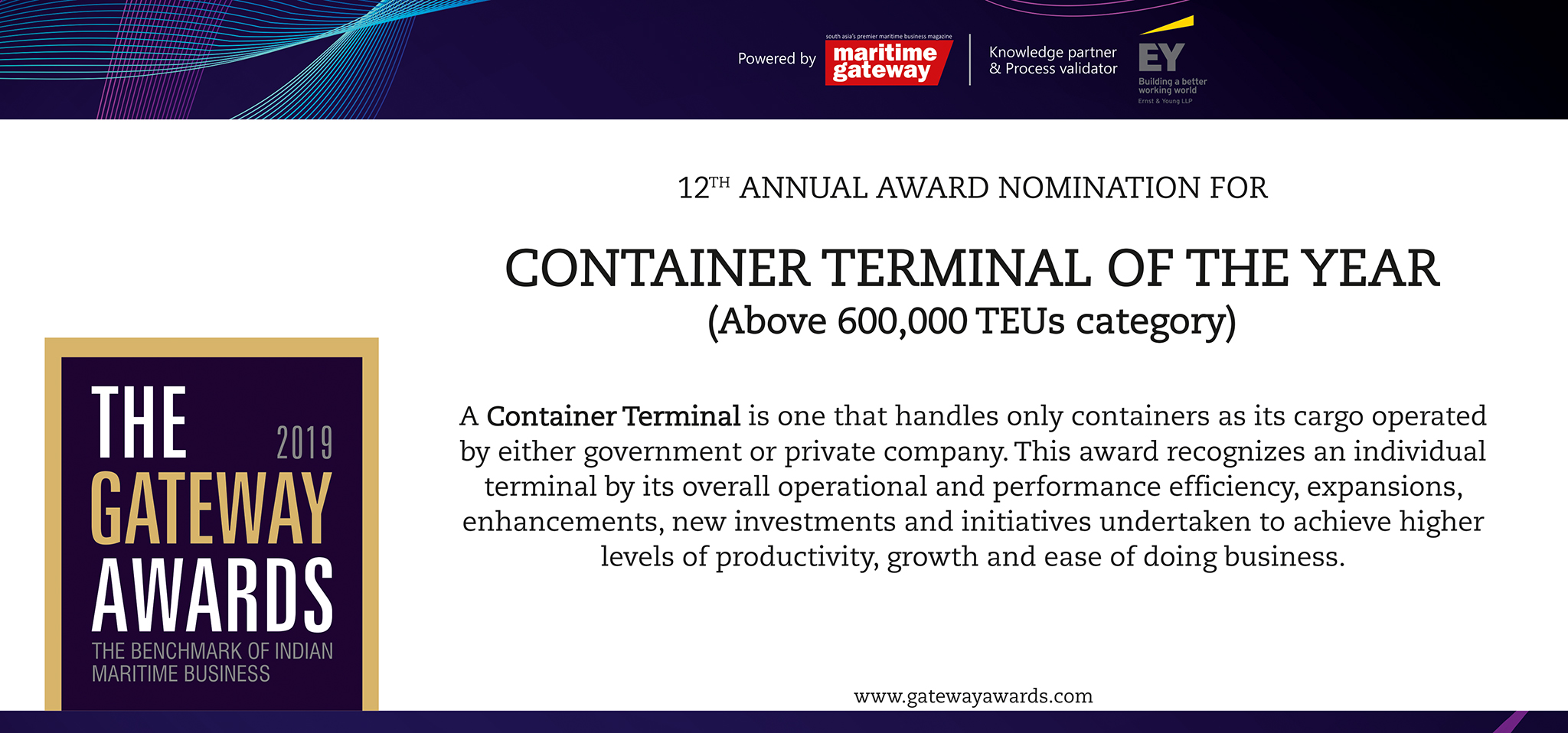 Please fill your responses and mail it to the address mentioned at the end of the QuestionnaireNote: All information and data should be provided for the FY 2018-19. In case, if you are unable to provide FY 2018-19 data, CY2018 information can be sent with a reason for not providing data for FY2018-19.Contact informationPerformance IndicatorsEfficiency indicatorsInfrastructure EnhancementsInnovations/ Investments/ EnhancementsName of the OrganizationContact PersonDesignationContact no.Official Email ID AddressParametersUnitsInputsInputsInputsInputsThroughput( Including Transhipment )TEUs Imports (2018-19) Exports (2018-19) Imports (2018-19) Exports (2018-19)Throughput( Including Transhipment )TEUs Imports (2017-18) Exports (2017-18) Transhipment VolumeTEUs Coastal VolumeTEUs Installed CapacityTEUsCapacity Added TEUs Yard AreaHectaresParametersUnitsInputsCapacity utilizationPercentAverage turnaround time Days Growth in Average Turnaround time (Y-o-Y,   FY2018-19 over FY 2017-18) PercentAverage pre-berthing detention time Days Growth in Average pre-berthing detention time (Y-o-          Y, FY2018-19 over FY 2017-18) PercentAverage output per ship berth dayTEUsGrowth in Average output per ship berth day (Y-o-Y, FY2018-19 over FY 2017-18)PercentAverage Crane ProductivityMoves per hourGrowth in average Crane Productivity(Y-o-Y, FY2018-19 over FY 2017-18)PercentParametersType of inputs neededInputs Commissioning of new equipment (Quay cranes, RTGCs, RMGCs,     Reach stackers, Forklifts...etc) Number, type,manufacturer of equipment and rated capacity  Construction of new berths Number and capacity in TEUs New Services and routes added Service Name ( ex: CIX  express) and Port callings Connectivity Improvements New Road and Rail  connectivity addedEntry in new marketsName of the countriesParametersType of inputs neededInputsInnovations•  Qualitative inputs• Word limit ~ 200 words.Business Processes•  Qualitative inputs• Word limit ~ 200 words.Efficiency•  Qualitative inputs• Word limit ~ 200 words.Technology•  Qualitative inputs• Word limit ~ 200 words.Investments made•  Qualitative inputs• Word limit ~ 200 words.Please use below contact for sending filled-in form and also for any queries.Please use below contact for sending filled-in form and also for any queries.Rakesh OrugantiCell: +91 99483 34568;E mail ID: rakesh.oruganti@gatewaymedia.in